Supplies neededTwo 13” by 18” (inch) pieces of printed cotton material for OUTSIDE bagTwo 13” by 18” (inch) pieces of plain cotton material for LINING of bag4 meters  of cordingFabric KEY								Symbol KEYSeam allowance - 1.5cm unless otherwise statedInstructions OUTSIDE MATERIALLINING MATERIALDotsStitching lineMulti zigzag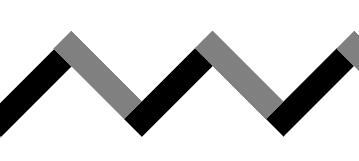 Pin one OUTSIDE piece to one LINING piece with WRONG sides together Multi Zigzag (3,D,1.5) so the zigzag is as close to the edge fabric as possible.Repeat for other outside and lining material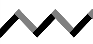 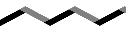 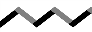 With OUTSIDE material right sides together pin the two long sides and the bottom together.From the top of your bag mark 1st dot 5 cm down and the 2nd dot 7 cm down.Sew starting at the top with a regular straight stitch around the bag – DO NOT SEW BETWEEN THE TWO DOTS.  Backstitch at beginning and end, as well as by the dotsFold the top of bag towards the LINING side 4 cmTop stitch all the way around by lining up the folded edge with the edge of the throat plate of your machineMake sure you DO NOT sew over your holes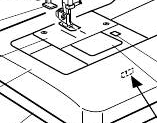 Cut cord into two equal lengths 2 meters eachStarting at one hole thread the 1st cord all the way back to where you started. Leave the cord longRepeat at the other hole -  thread the 2nd cord all the way back to where you started. Leave the cord longNow you are ready to insert the two grommets at the bottom corners of your bag. Need to go to computer room 203Thread cord through grommet and tie a knot to secure